Khey Ann (Zainab) M. MangampoPERSONAL SUMMARYA committed secondary school teacher who has taught a variety of subject to mixed gender classes. Has the ability to use humour and different strategies in a classroom so as to encourage a learning culture among the students. Dedicated and able to get along with work colleagues, students and senior managers, currently looking to continue my career and profession as a classroom teacher with a progressive school or institution.CAREER HISTORYTeaching at Daraga National High School December 2012-March 2013Teaching Staff at Little Bumble Tots Learning CenterJanuary 2013 - April 2014Part time tutorJune 2014- December 2014Science in Secondary EducationInvolved in the planning and delivering of classes.Monitoring and recording students progress in administrative records.Responsible for preparing classes by ensuring the correct educational resources are in place.Involved in the arranging of examinations.Preparing students for their examinations by encouraging them and providing support.PROFESSIONAL EXPERIENCEProviding advice on work placement to older student.Ability to create a stimulating teaching environment for students by being motivated, enthusiastic and confident.Organizing a wide range of leisure and sports activities and encouraging physical activities.Establishing clear objectives for all learning activities under my authority.Enforcing discipline and rules within the classroom setting, handling challenging behaviour.Creating positive relationship with students.Ensuring that I am up to date with the latest teaching method, as well as my subject knowledge.Excellent IT and technology skills.Experience of working in a maintained and local education authority school.Maintaining efficient record, keeping procedures and standards.Preparing performance reports for pupils and presenting them to parents.SUPERVISORYAbility to manage a pupils behaviour in the school in particular inside the classroom.Knowledge of dealing with sensitive issues.Experience of organizing extracurricular activities like fieldtrips and the likes.Ability to discipline unruly pupils and take control of those who misbehave.Experience of delivering lessons in classes and preparing coursework and homework.Latest knowledge of the subject areas and also teaching techniques.COMPETENCIES AND SKILLSCritical thinkingProblem solvingTeamwork IT skillsPlanning and organizingTime managementACADEMIC QUALIFICATIONSGraduate of Bachelors of Secondary Education Major in Biological Science as a Cum Laude (Batch 2009 - 2013)September 2013 Licensure Examination for Teachers (LET) PasserPERSONAL INFORMATIONAge			  : 23Sex 			  : FemaleBirth Date		  : March 22, 1993Civil Status		  : SingleReligion		  : MuslimNationality		  : FilipinoJob Seeker First Name / CV No: 1815288Click to send CV No & get contact details of candidate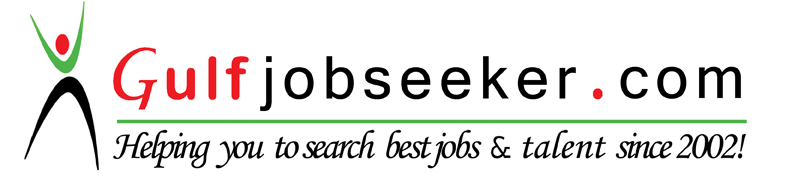 